Senate Minutes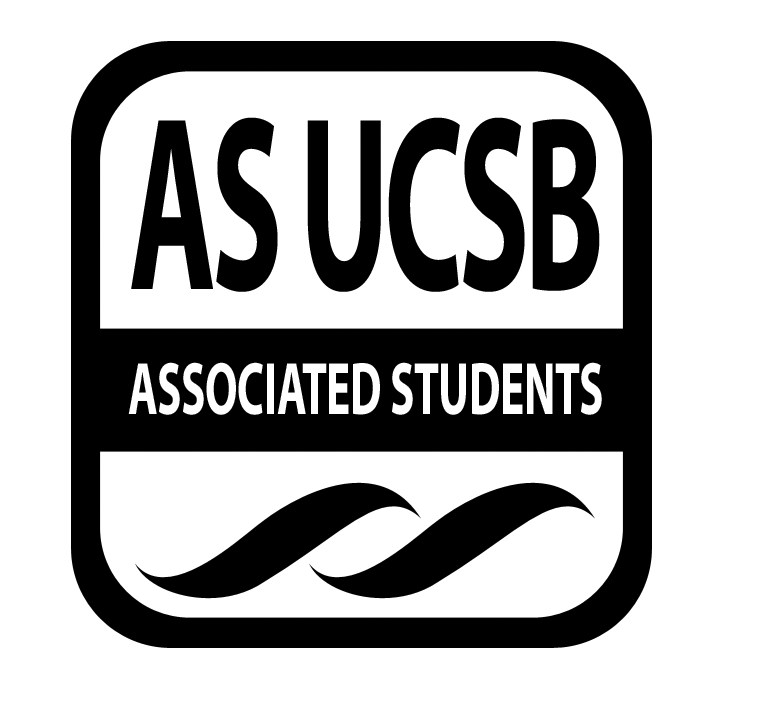 Associated Students14 August 2017Email Vote: Minutes/Actions recorded by: Melissa Powell  CALL TO ORDER:  by Jasmine Sandhu, INTERNAL VICE PRESIDENT  A) MEETING BUSINESSA-1) Roll Call B) Acceptance of AgendaMOTION/SECOND: Kopel/ G. Hernandez Motion language: motion to accept the agendaACTION: Vote Email Vote: 20-0-0 PASSVote Taken: 14 August 2017C) New Business081417-6 A Resolution to Condemn and Disavow White Supremacy and All Forms of Racism Jayasinghe-Armellini MOTION/SECOND: Kopel/ G. Hernandez Motion language: motion to pass 081417-6 A Resolution to Condemn and Disavow White Supremacy and All Forms of Racism ACTION: Vote Email Vote: 20-0-0 PASSVote Taken: 14 August 2017D) Adjournment MOTION/SECOND: Kopel/ G. Hernandez Motion language: motion to adjournACTION: Vote Email Vote: 20-0-0 PASSVote Taken: 14 August 2017NameNote:absent (excused/not excused)arrived late (time)departed early (time)proxy (full name)NameNote:absent (excused/not excused)arrived late (time)departed early (time)proxy (full name)Kristen ArmelliniPresent Kian MaalizadehPresent Adham BtaddiniAbsentAdnan MansurAbsentStoddy CareyPresentGrecia MartinezPresent Sam CookPresentBrandon MoraPresent Blake Diamond Present Ilene OchoaPresent Sophia DycaicoPresent Anthony PimentelPresent Alexandra GessessePresent Andrea ReyesPresent Alexa HernandezPresent Kia SadeghiAbsentGrayson HernandezPresent Jorge SantosAbsentSteven HoPresent Alison SirPresent Dhishal JayasinghePresent Sophia UemuraAbsent Sami KaayalPresent Derek YangPresent Brooke KopelPresent 